	ANTWERP DIAMOND MANUFACTURERS AND TRADERS FAIR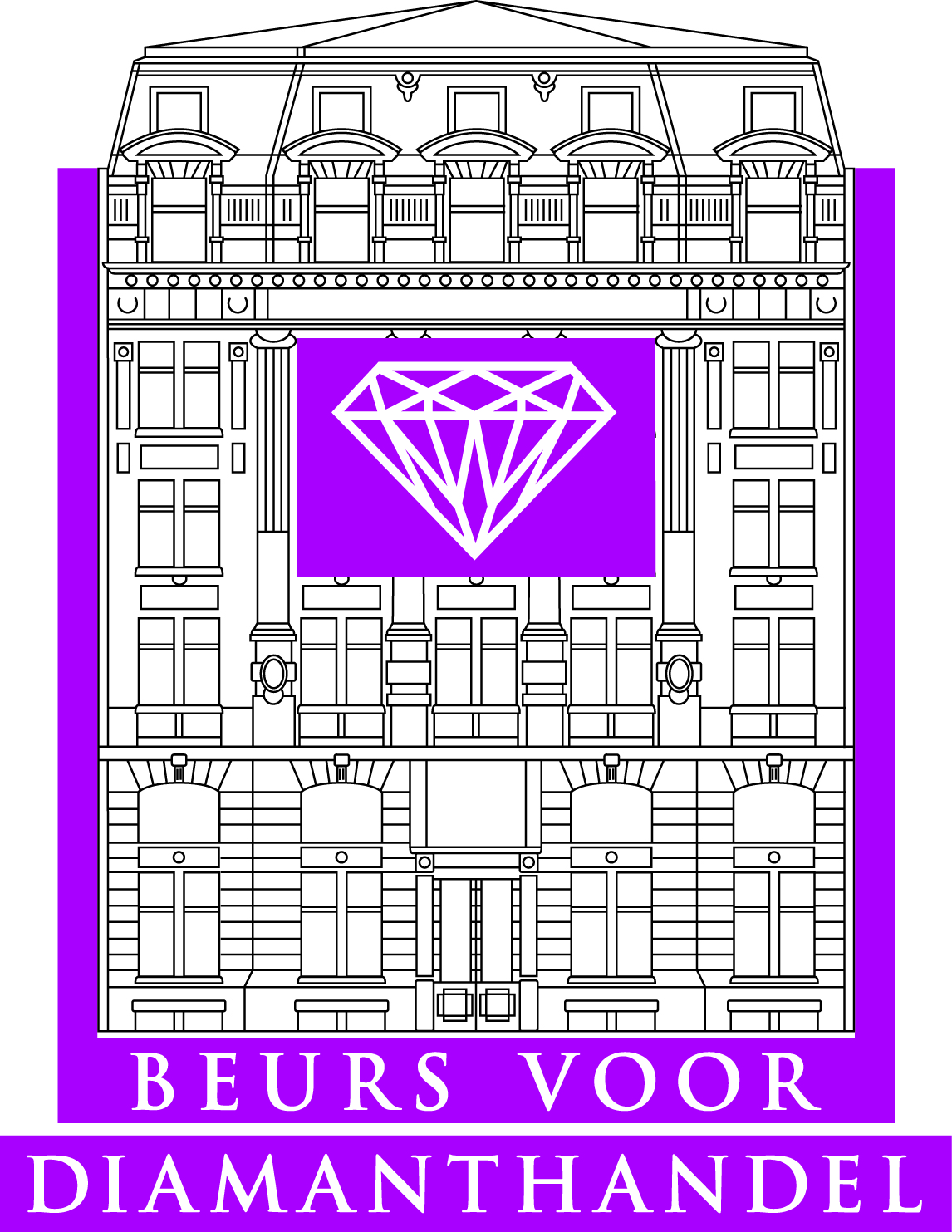 15 OKTOBER 2013INSCHRIJVINGSFORMULIER / registration formVoor 25 september 2013 aan het secretariaat van de Beurs voor Diamanthandel terug te bezorgen (email: info@diamondbourse.be, fax : 03 233 65 03)Please submit this registration form before September 25, 2013 at the Secretariat of the Beurs (email : info@diamondbourse.be, fax : 03 233 65 03)Gelieve volgende gegevens duidelijk in te vullen / please fill out the following detailsNAAM FIRMA : ………………………………………………………………………………………………………………………………………….
company name :ZAAKVOERDER : ………………………………………………………………………………………………………………………………………..
Director of the company :ADRES FIRMA : ………………………………………………………………………………………………………………………………………….
Company address :TELEFOON : ………………………………………………………………………………………………………………………………………………
Phone number :FAX : …………………………………………………………………………………………………………………………………………………………E-MAIL : …………………………………………………………………………………………………………………………………………………….CONTACTPERSOON : …………………………………………………………………………………………………………………………………
Contact person :PERSONEN DIE DE ZAAK VERTEGENWOORDIGEN OP DE FAIR : 
Those representing the company at the fair are :……………………………………………………………………………………………………………………………………………………..
……………………………………………………………………………………………………………………………………………………..Datum en handtekening/Date and signature